TRIPLE THREAT PARENT EXPECTATIONS(Please keep the following in mind as a parent of a player in our program)Please have your child at practices on time.  With limited time, space, etc.  We need to maximize time and repetitions of skills/fundamentals in the time we have available.  If you will be late please communicate ahead of time to the coach.Please have your child at the games at least 30 minutes before games.  This helps with organizing rotations, warming up, stretching, etc.  Please be there to pick your child up from practices on time.  Coaches and assistants sacrifice a lot of their time for our kids, so please respect that.Please be a positive voice on the sideline.  Officials make very little $ and try their best.  Coaches are volunteering their time to benefit our kids.  Encourage all the players the same way you would hope others would encourage your child and keep in mind coaches see your child every day at practice in drills and competitions, so chances are they are seeing the bigger picture for the team and not focused on the individual.Please understand that basketball has many different positions and we as coaches will do our best to find the best fits for our team.  This is a competitive program, so all kids will have playing time.  However, playing time may not always be equal.  Games are running clocks so keep that in mind as well.  Coaches will never discuss playing time with a parent or player.As coaches they will do their best to teach players fundamentals related to basketball and also play them in positions that are suitable to their skill sets.  Ultimately we want players to learn about the different roles, positions, etc., and learn that every part of a team is important.Please keep the games in perspective.  Opponents are of all different levels, we may win big and we may lose big.  Either way the kids are playing an amazing team sport and learning skills to be better prepared for their middle and eventual high school careers.Communication Protocol: If there is an issue the FIRST STEP is the player must speak with the coach.  SECOND STEP Coach, Player and Parent can visit.  THIRD STEP if parents, players and coaches cannot see eye to eye player will be removed from the team.  This is in the best interest of athletes learning how to communicate with coaches and will better serve them as a skill moving forward onto high school, college, life in general.  We as parents will not always be able to be there to communicate for them and our coaches sacrifice a lot of their time to work with the kids.  The last thing they would do is purposely have an agenda against your kid.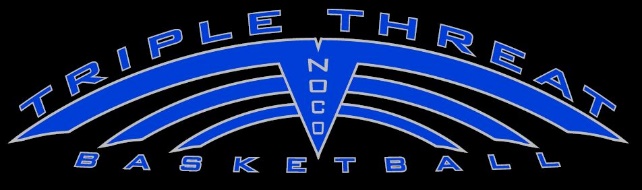 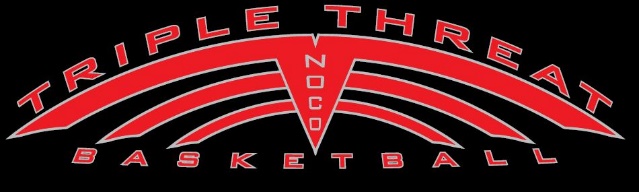 